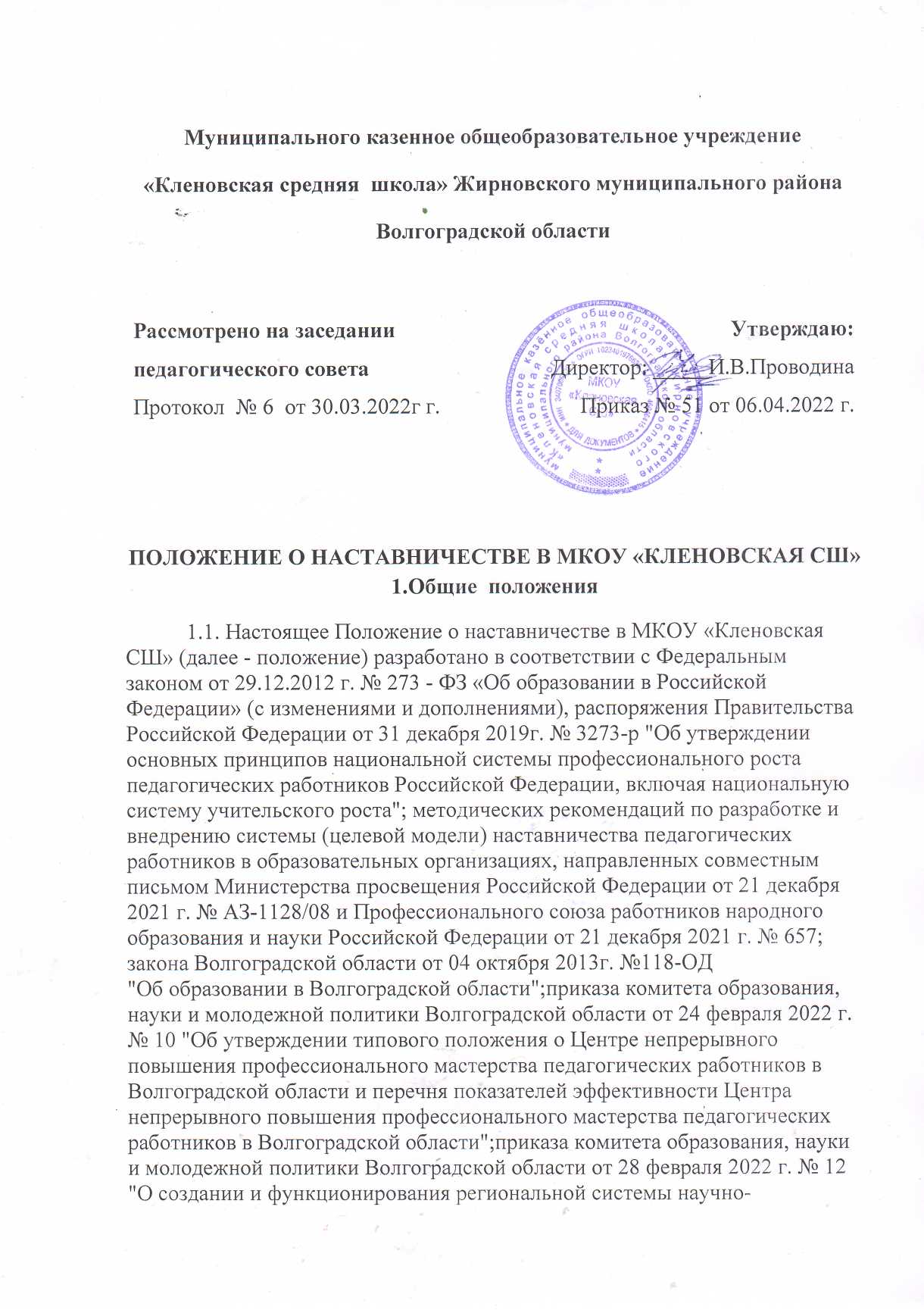 методического сопровождения педагогических работников 
и управленческих кадров Волгоградской области".         1.2. Целевая модель наставничества МКОУ «Кленовская СШ» (далее школа), осуществляющая образовательную деятельность по общеобразовательным, дополнительным общеобразовательным программам (далее - целевая модель наставничества) разработана в целях достижения результатов федеральных и региональных проектов "Современная школа", "Молодые профессионалы (Повышение конкурентоспособности профессионального образования)" и "Успех каждого ребенка" национального проекта"Образование".          1.3. Настоящее положение устанавливает правовой статус наставника и наставляемого, регламентирует взаимоотношения между участниками образовательных отношений в деятельности наставничества. 2. Основные понятия и термины           2.1.Наставничество - универсальная технология передачи опыта, знаний, формирования навыков, компетенций, метакомпетенций и ценностей через неформальное взаимообогащающее общение, основанное на доверии и партнерстве.          2.2.Форма наставничества - способ реализации целевой модели через организацию работы наставнической пары или группы, участники которой находятся в заданной обстоятельствами ролевой ситуации, определяемой основной деятельностью и позицией участников.           2.3.Программа наставничества - комплекс мероприятий и формирующих их действий, направленный на организацию взаимоотношений наставника и наставляемого в конкретных формах для получения ожидаемых результатов.         2.4.Наставляемый - участник программы наставничества, который через взаимодействие с наставником и при его помощи и поддержке решает конкретные жизненные, личные и профессиональные задачи, приобретает новый опыт и развивает новые навыки и компетенции.        2.5.Наставник - участник программы наставничества, имеющий успешный опыт в достижении жизненного, личностного и профессионального результата, готовый и компетентный поделиться опытом и навыками, необходимыми для стимуляции и поддержки процессов самореализации и самосовершенствования наставляемого.       2.6.Координатор - сотрудник школы, осуществляющей деятельность по общеобразовательным, дополнительным общеобразовательным программам, который отвечает за организацию программы наставничества.        2.7.Куратор - сотрудник организации, осуществляющей деятельность по общеобразовательным, дополнительным общеобразовательным программам и программам среднего профессионального образования, либо организации из числа ее партнеров, который отвечает за разработку проекта программы в соответствии с выбранной формой, формирование наставнических пар в своей форме и реализацию наставнического цикла.      2.8.Целевая модель наставничества - система условий, ресурсов и процессов, необходимых для реализации программ наставничества в школе.         2.9.Благодарный выпускник - выпускник школы, который ощущает эмоциональную связь с ней, чувствует признательность и поддерживает личными ресурсами (делится опытом, мотивирует обучающихсяипедагогов,инициируетиразвиваетэндаумент,организуетстажировкиит.д.).  3. Цели и задачи наставничества          3.1 Целью наставничества в школе является максимально полное раскрытие потенциала личности наставляемого, необходимое для успешной личной и профессиональной  самореализации в современных условиях неопределенности, а также создание условий для формирования эффективной системы поддержки, самоопределения и профессиональной ориентации всех обучающихся, педагогических работников (далее - педагоги) разных уровней образования и молодых специалистов.         3.2 Основными задачами школьного наставничества являются:разработка и реализация мероприятий дорожной карты внедрения целевой модели; разработка и реализация программ наставничества;реализация кадровой политики, в том числе: привлечение, обучение и контроль за деятельностью наставников, принимающих участие в программе наставничества;  инфраструктурное и материально-техническое обеспечение реализации программ наставничества;  осуществление персонифицированного учета обучающихся, молодых специалистов и педагогов, участвующих в программах наставничества;проведение внутреннего мониторинга реализации и эффективности программ наставничества в школе; формирования баз данных программ наставничества и лучших практик; обеспечение условий для повышения уровня профессионального мастерства педагогических работников, задействованных в реализации целевой модели наставничества, в формате непрерывного образования.4. Организационные основы наставничества.             4.1 Школьное наставничество организуется на основании приказа директора школы.             4.2 Руководство деятельностью наставничества осуществляет куратор, заместитель директора школы по учебно – воспитательной работе.           4.3 Координатор и кураторы целевой модели наставничества назначается приказом директора школы.             4.4 Реализация наставнической программы происходит через работу координатора и кураторов с двумя базами: базой наставляемых и базой наставников.             4.5 Формирование баз наставников и наставляемых осуществляется директором школы, координатором, куратором, педагогами, классными руководителями и иными лицами школы, располагающими информацией о потребностях педагогов и подростков - будущих участников программы.            4.6 Наставляемым могут быть обучающиеся:  проявившие выдающиеся способности;демонстрирующие неудовлетворительные образовательные результаты; с ограниченными возможностями здоровья; попавшие в трудную жизненную ситуацию; имеющие проблемы с поведением; не принимающие участие в жизни школы, отстраненных от коллектива.             4.7  Наставляемыми могут быть педагоги:  молодые специалисты; находящиеся в состоянии эмоционального выгорания, хронической усталости; находящиеся в процессе адаптации на новом месте работы; желающие овладеть современными программами, цифровыми навыками, ИКТ компетенциями ит.д.4.8 Наставниками могут быть:обучающиеся, мотивированные помочь сверстникам в образовательных, спортивных,творческих и адаптационных вопросах;  педагоги и специалисты, заинтересованные в тиражировании личного педагогического опыта и создании продуктивной педагогической атмосферы;  родители обучающихся – активные участники родительских советов; выпускники, заинтересованные в поддержке своей школы;сотрудники предприятий, заинтересованные в подготовке будущих кадров;успешные предприниматели или общественные деятели, которые чувствуют потребность передать свой опыт;  ветераны педагогическоготруда.          4.9 База наставляемых и база наставников может меняться в зависимости от потребностей школы в целом и от потребностей участников образовательных отношений: педагогов, учащихся и их родителей (законных представителей).      4.10 Участие наставника и наставляемых в целевой модели основывается на добровольном согласии.     4.11 Для участия в программе заполняются согласия на обработку персональных данных от совершеннолетних участников программы и согласия от родителей (законных представителей) несовершеннолетних наставляемых и наставников.     4.12 Формирование наставнических пар / групп осуществляется после знакомства с программами наставничества.     4.13 Формирование наставнических пар / групп осуществляется на добровольной основе и утверждается приказом директора школы.      4.14 С наставниками, приглашенными и внешней среды составляется договор о сотрудничестве на безвозмездной основе. 5. Реализация целевой модели наставничества.     5.1  Для успешной реализации целевой модели наставничества, исходя из образовательных потребностей школы в целевой модели наставничества рассматриваются формы наставничества: «Учитель- студент», «Ученик – ученик», «Учитель – учитель», «Учитель– ученик».      5.2 Представление программ наставничества по формам на методическом совете.      5.3 Этапы комплекса мероприятий по реализации взаимодействия наставник -наставляемый:  Проведение первой, организационной, встречи наставника и наставляемого. Проведение второй, пробной рабочей, встречи наставника и наставляемого.Проведение встречи-планирования рабочего процесса в рамках программы наставничества с наставником и наставляемым.  Регулярные встречи наставника и наставляемого.Проведение заключительной встречи наставника и наставляемого.      5.4  Реализация целевой модели наставничества осуществляется в течение календарного года.      5.5 Количество встреч наставник и наставляемый определяют самостоятельно при приведении встречи –планировании. 6.  Мониторинг и оценка результатов реализации программы наставничества.      6.1  Мониторинг процесса реализации программ наставничества понимается как система сбора, обработки, хранения и использования информации о программе наставничества и/или отдельных ее элементах.    6.2  Мониторинг программы наставничества состоит из двух основных этапов:  оценка качества процесса реализации программы наставничества;оценка мотивационно-личностного,  компетентностного, профессионального роста участников, динамика образовательных результатов.       6.3 Сравнение изучаемых личностных характеристик участников программы наставничества проходит на "входе" и "выходе" реализуемой программы.      6.4  Мониторинг проводится куратором и наставниками два раза за период наставничества: промежуточный и итоговый.     6.5 В ходе проведения мониторинга не выставляются отметки. 7. Обязанности наставника:Знать требования законодательства в сфере образования, ведомственных нормативных актов,  Устава МКОУ «Кленовская СШ», определяющих права и обязанности.  Разработать совместно с наставляемым план наставничества.Помогать наставляемому осознать свои сильные и слабые стороны и определить  векторы развития.  Формировать наставнические отношения в условиях доверия, взаимообогащения и открытого диалога.  Ориентироваться на близкие, достижимые для наставляемого цели, но обсуждает с ним долгосрочную перспективу и будущее.  Предлагать свою помощь в достижении целей и желаний наставляемого, и указывает на риски и противоречия.  Не навязывать наставляемому собственное мнение и позицию, но стимулирует развитие у наставляемого своего индивидуального видения.  Оказывать наставляемому личностную и психологическую поддержку, мотивирует, подталкивает и ободряет его. Личным примером развивать положительные качества наставляемого, корректировать его поведение в школе, привлекать к участию в общественной жизни коллектива, содействовать развитию общекультурного и профессионального кругозора . Подводить итоги наставнической программы, с формированием отчета о проделанной работе с предложениями и выводами.8. Права наставника:Вносить на рассмотрение администрации школы предложения по совершенствованию работы, связанной с наставничеством.Защищать профессиональную честь и достоинство.Знакомиться с жалобами и другими документами, содержащими оценку его работы, давать по ним объяснения. Проходить обучение с использованием федеральных программы, программ Школы наставничества.  Получать психологическое сопровождение. Участвовать в школьных, региональных и всероссийских конкурсах наставничества.9. Обязанности наставляемого:Знать требования законодательства в сфере образования, ведомственных нормативных актов, Устава МКОУ «Кленовская СШ», определяющих права и обязанности.  Разработать совместно с наставляемым план наставничества.Выполнять этапы реализации программы наставничества.10. Права наставляемого:Вносить на рассмотрение администрации школы предложения по совершенствованию работы, связанной снаставничеством. Выбирать самому наставника и предложенных кандидатур.Рассчитывать на оказание психологического сопровождения.Участвовать в школьных, региональных и всероссийских конкурсах наставничества. Защищать свои интересы самостоятельно и (или) через представителя.11. Механизмы мотивации и поощрения наставников.Мероприятия по популяризации роли наставника. Организация и проведение фестивалей, форумов, конференций наставников на школьном уровне.  Выдвижение лучших наставников на конкурсы и мероприятия на муниципальном, региональном и федеральном уровнях.  Проведение конкурсов профессионального мастерства "Наставникгода",«Лучшая пара», "Наставник+".  Создание специальной рубрики "Наши наставники" на школьном сайте. Создание на сайте методической копилки с программами наставничества.Награждение школьными грамотами "Лучший наставник"Благодарственные письма родителям наставников из числа обучающихся.  Предоставлять наставникам возможности принимать участие в формировании  предложений, касающихся развития школы. 12. Документы, регламентирующие наставничествоК документам, регламентирующим деятельность наставников, относятся:  Положение о наставничестве в МКОУ «Кленовская СШ»;Приказ директора школы о внедрении целевой модели наставничества;Целевая модель наставничества в МКОУ «Кленовская СШ».Дорожная карта внедрения системы наставничества в МКОУ «Кленовская СШ». Приказ о назначение координатора и кураторов внедрения Целевой модели наставничества МКОУ «Кленовская СШ». Приказ «Об утверждении наставников и наставнических пар/групп».Приказ «О проведении итогового мероприятия в рамках реализации целевой модели  наставничества».